LIGO Laboratory / LIGO Scientific CollaborationLIGO- E1200627-v3	Advanced LIGO	4/11/2019TwinCAT Library for 
Delay LineAlexa Staley, Daniel SiggDistribution of this document:LIGO Scientific CollaborationThis is an internal working note
of the LIGO Laboratory.http://www.ligo.caltech.edu/California Institute of TechnologyLIGO Project – MS 18-341200 E. California Blvd.Pasadena, CA 91125Phone (626) 395-2129Fax (626) 304-9834E-mail: info@ligo.caltech.eduMassachusetts Institute of TechnologyLIGO Project – NW22-295185 Albany StCambridge, MA 02139Phone (617) 253-4824Fax (617) 253-7014E-mail: info@ligo.mit.eduLIGO Hanford ObservatoryP.O. Box 159Richland WA 99352Phone 509-372-8106Fax 509-372-8137LIGO Livingston ObservatoryP.O. Box 940Livingston, LA  70754Phone 225-686-3100Fax 225-686-7189LibraryLibraryTitleDelayLinePhaseShifterVersion1TwinCAT version2.11Name space–AuthorAlexa Staley, Daniel SiggDescriptionThe delay line shifter delays an input signal by a selectable amount. This amount can be controlled by a step or phase slider. The delay can be between 0ns and 30.762ns for a single delay line.If necessary, multiple delay lines can be chained in series to double, triple or quadruple this delay. Error Codes0x01 – Invalid frequencyLibrary dependenciesErrorHardware Output TypeTYPE DelayLogicOutStruct :STRUCT	DelayStep:			INT;LacthEn:			BOOL;	END_STRUCTEND_TYPEHardware Output TypeTYPE DelayLogicOutStruct :STRUCT	DelayStep:			INT;LacthEn:			BOOL;	END_STRUCTEND_TYPEType nameDelayLogicOutStructDescriptionStructure of the hardware output that are wired up for the delay lineDefinitionSTRUCTElementName: DelayStepType: INTDescription: The delay line step sliderElementName: LatchEnType: BOOLDescription: Enables latchUser Interface TypeTYPE DelayLogicStruct :			(* single delay line *)TYPE DelayLogicDoubleStruct :			(* double delay line *)TYPE DelayLogicTripleStruct :			(* triple delay line *)TYPE DelayLogicQuadStruct :			(* quadruple delay line *)STRUCTFreqMHz:			LREAL;PhaseDeg:			LREAL;DelayNs:			LREAL;DelayStep:			INT;Error:				ErrorStruct;END_STRUCTEND_TYPEUser Interface TypeTYPE DelayLogicStruct :			(* single delay line *)TYPE DelayLogicDoubleStruct :			(* double delay line *)TYPE DelayLogicTripleStruct :			(* triple delay line *)TYPE DelayLogicQuadStruct :			(* quadruple delay line *)STRUCTFreqMHz:			LREAL;PhaseDeg:			LREAL;DelayNs:			LREAL;DelayStep:			INT;Error:				ErrorStruct;END_STRUCTEND_TYPEType nameDelayLogicStruct (single delay line)DelayLogicDoubleStruct (two delay lines)DelayLogicTripleStruct (three delay lines)DelayLogicQuadStruct (four delay lines)DescriptionStructure of the user interface tags that are used to control the delay lineDefinitionSTRUCTOutput TagName: ErrorType: ErrorStructDescription: For error handlingInput TagName: FreqMHzType: LREALDescription: Input frequency in MHzIn/out TagName: PhaseDegType: LREALDescription: Input phase in degrees, between 0 and 360º.In/out TagName: DelayNsType: LREALDescription: Delay of input signal in nanoseconds, between 0 ns and 30.7622 ns (511 steps, single delay line), 61.5244 ns (1022 steps, double delay line), 92.2866 ns (1533 steps, triple delay line) or 123.0488 ns (2044 steps, quadruple delay line).In/out TagName: DelayStepType: INTDescription: Delay steps between 0 and 511 (single delay line), 1022 (double delay line), 1533 (triple delay line) or 2044 (quadruple delay line).One step corresponds to 0.0602nsFunction BlockFUNCTION_BLOCK DelayLogicFBVAR_INPUT	Request:		SaveRestoreEnum;END_VARVAR_OUTPUTDelayLogicOut:	             DelayLogicOutStruct;END_VARVAR_IN_OUT	DelayLogicInit:		DelayLogicStruct;	DelayLogic:		DelayLogicStruct;END_VARFunction BlockFUNCTION_BLOCK DelayLogicFBVAR_INPUT	Request:		SaveRestoreEnum;END_VARVAR_OUTPUTDelayLogicOut:	             DelayLogicOutStruct;END_VARVAR_IN_OUT	DelayLogicInit:		DelayLogicStruct;	DelayLogic:		DelayLogicStruct;END_VARNameDelayLogicFBDescriptionControls a single delay line Input argumentName: RequestType: SaveRestoreEnumDescription: Request save/restore/safemode or noopOutput argumentName: DelayLogicOutType: DelayLogicOutStructDescription: Output hardware structureIn/out argumentName: DelayLogicInitType: DelayLogicStructDescription: Save/restore variable in persistent memoryIn/out argumentName: DelayLogicType: DelayLogicStructDescription: User Interface structureFunction BlockFUNCTION_BLOCK DelayLogicDoubleFBVAR_INPUT	Request:		SaveRestoreEnum;END_VARVAR_OUTPUTDelayLogic1Out:             DelayLogicOutStruct;DelayLogic2Out:             DelayLogicOutStruct;END_VARVAR_IN_OUT	DelayLogicInit:		DelayLogicDoubleStruct;	DelayLogic:		DelayLogicDoubleStruct;END_VARFunction BlockFUNCTION_BLOCK DelayLogicDoubleFBVAR_INPUT	Request:		SaveRestoreEnum;END_VARVAR_OUTPUTDelayLogic1Out:             DelayLogicOutStruct;DelayLogic2Out:             DelayLogicOutStruct;END_VARVAR_IN_OUT	DelayLogicInit:		DelayLogicDoubleStruct;	DelayLogic:		DelayLogicDoubleStruct;END_VARNameDelayLogicDoubleFBDescriptionControls two delay linesInput argumentName: RequestType: SaveRestoreEnumDescription: Request save/restore/safemode or noopOutput argumentName: DelayLogic1OutType: DelayLogicOutStructDescription: Output hardware structure for 1st delay lineOutput argumentName: DelayLogic2OutType: DelayLogicOutStructDescription: Output hardware structure for 2nd delay lineIn/out argumentName: DelayLogicInitType: DelayLogicDoubleStructDescription: Save/restore variable in persistent memoryIn/out argumentName: DelayLogicType: DelayLogicDoubleStructDescription: User Interface structureFunction BlockFUNCTION_BLOCK DelayLogicTripleFBVAR_INPUT	Request:		SaveRestoreEnum;END_VARVAR_OUTPUTDelayLogic1Out:             DelayLogicOutStruct;DelayLogic2Out:             DelayLogicOutStruct;DelayLogic3Out:             DelayLogicOutStruct;END_VARVAR_IN_OUT	DelayLogicInit:		DelayLogicTripleStruct;	DelayLogic:		DelayLogicTripleStruct;END_VARFunction BlockFUNCTION_BLOCK DelayLogicTripleFBVAR_INPUT	Request:		SaveRestoreEnum;END_VARVAR_OUTPUTDelayLogic1Out:             DelayLogicOutStruct;DelayLogic2Out:             DelayLogicOutStruct;DelayLogic3Out:             DelayLogicOutStruct;END_VARVAR_IN_OUT	DelayLogicInit:		DelayLogicTripleStruct;	DelayLogic:		DelayLogicTripleStruct;END_VARNameDelayLogicTripleFBDescriptionControls three delay linesInput argumentName: RequestType: SaveRestoreEnumDescription: Request save/restore/safemode or noopOutput argumentName: DelayLogic1OutType: DelayLogicOutStructDescription: Output hardware structure for 1st delay lineOutput argument	Name: DelayLogic2OutType: DelayLogicOutStructDescription: Output hardware structure for 2nd delay lineOutput argument	Name: DelayLogic3OutType: DelayLogicOutStructDescription: Output hardware structure for 3rd delay lineIn/out argumentName: DelayLogicInitType: DelayLogicTripleStructDescription: Save/restore variable in persistent memoryIn/out argumentName: DelayLogicType: DelayLogicTripleStructDescription: User Interface structureFunction BlockFUNCTION_BLOCK DelayLogicQuadFBVAR_INPUT	Request:		SaveRestoreEnum;END_VARVAR_OUTPUTDelayLogic1Out:             DelayLogicOutStruct;DelayLogic2Out:             DelayLogicOutStruct;DelayLogic3Out:             DelayLogicOutStruct;END_VARVAR_IN_OUT	DelayLogicInit:		DelayLogicQuadStruct;	DelayLogic:		DelayLogicQuadStruct;END_VARFunction BlockFUNCTION_BLOCK DelayLogicQuadFBVAR_INPUT	Request:		SaveRestoreEnum;END_VARVAR_OUTPUTDelayLogic1Out:             DelayLogicOutStruct;DelayLogic2Out:             DelayLogicOutStruct;DelayLogic3Out:             DelayLogicOutStruct;END_VARVAR_IN_OUT	DelayLogicInit:		DelayLogicQuadStruct;	DelayLogic:		DelayLogicQuadStruct;END_VARNameDelayLogicQuadFBDescriptionControls four delay linesInput argumentName: RequestType: SaveRestoreEnumDescription: Request save/restore/safemode or noopOutput argumentName: DelayLogic1OutType: DelayLogicOutStructDescription: Output hardware structure for 1st delay lineOutput argument	Name: DelayLogic2OutType: DelayLogicOutStructDescription: Output hardware structure for 2nd delay lineOutput argument	Name: DelayLogic3OutType: DelayLogicOutStructDescription: Output hardware structure for 3rd delay lineOutput argument	Name: DelayLogic4OutType: DelayLogicOutStructDescription: Output hardware structure for 4th delay lineIn/out argumentName: DelayLogicInitType: DelayLogicQuadStructDescription: Save/restore variable in persistent memoryIn/out argumentName: DelayLogicType: DelayLogicQuadStructDescription: User Interface structureVisual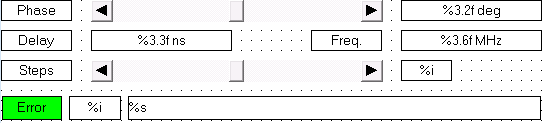 VisualNameDelayLogicVisDescriptionDisplays phase, steps, and delayPlaceholderName: DelayLogicType: DelayLogicStructDescription: Delay Line structure